Фототур: Добан-Нор (11 дней)Маршрут этого фототура пролегает через малоизученные, практически не посещаемые горные ущелья и долины, а также очень красивое и мистическое озеро. Побывав в этих местах всего лишь раз, Вы не сможете не вернуться сюда снова… 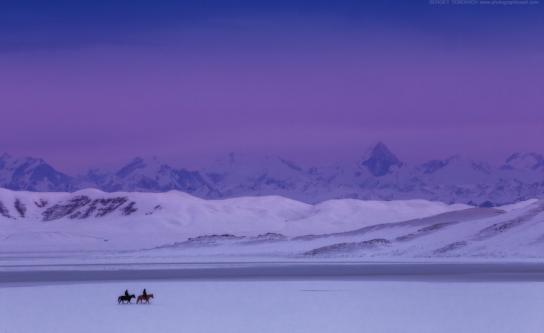 Маршрут: Алматинская область (Казахстан)Сезон: Июнь - ОктябрьЛучший период: Июнь, СентябрьПервым по маршруту лежит ущелье Текес. Река Текес - это главный исток весьма крупной в регионе реки Или. Свое начало Текес берет на высоте 3535 метров над уровнем моря у подножия главного массива горной группы Хан-Тенгри. Берега Текеса и его притоков покрыты кустами и отдельными рощицами березы и тала. Почва в нижней долине плодородна, пастбища и луга по всему течению обильны. Вся долина Текеса живописна, каждый поворот ущелья таит в себе дикую красоту природы и приятные сюрпризы. Следующим в программе нас встречает ущелье Кокпак. Это ущелье имеет много тупиковых разветвлений, кажущихся на первый взгляд проходными ущельями, манящими своей красотой. Оно такое же красивое и живописное, как и ущелье Текес, но более протяженно и весьма популярно среди местных чабанов и собирателей с ближайших деревень.  
Пожалуй, главной достопримечательностью маршрута будет озеро Тузколь – мертвое и соленое. Плотность соли в этом озере меняется несколько раз в течение года и может достигать 300 г/л. К примеру, концентрация соли в Мертвом море около 340-350 г/л. Примечательно то, что в озеро не впадает ни одна река и оно бессточное. Местные говорят, что его питают подземные минеральные источники, и грязь этого озера лечебная. В древности, когда на этих землях жили монголы, это озеро называлось Добан-Нор. С монгольского переводится как Ветреное озеро. В ясный день с озера открывается панорама на пик-семитысячник Хан-Тенгри. Далее нас ждет горная страна Кетмень. Хребет Кетмень разделяет собой две долины, с верхних точек хребта открываются впечатляющие виды на вершины северного Тянь-Шаня – Хан-Тенгри, пик Победы и другие завораживающие взгляд горные вершины. Видимо не зря с давних времен здесь проживали последователи Тенгрианства. ПРОГРАММА ПУТЕШЕСТВИЯДень 1. Алматы - долина реки ТекесСбор группы в 07:00 час и выезд из города Алматы. Обед в кафе по дороге или пикник. Прибытие к месту ночевки на берегу реки Текес. Обустройство лагеря, прогулки до заката, фотосъемка. Возвращение в лагерь, ужин. Свободное время. Ночевка в палаточном лагере на берегу реки.
Общий автомобильный пробег в этот день ок. 350 кмДни 2-3. Долина реки ТекесРанний подъем в 04:30 час, съемки рассвета. Возвращение в лагерь, завтрак, свободное время. Обед в лагере. После обеда - прогулки до заката, фотографирование в долине реки. Возвращение в лагерь, ужин и подготовка к следующему дню. Свободное время. Ночевка в палаточном лагере на высоте ок. 2000 метров над уровнем моря.  
Общая продолжительность ежедневных пеших переходов 2-8 кмДень 4. Река Текес - водопад Текес Ранний подъем в 04:30 час, съемки рассвета. Возвращение в лагерь, завтрак, сбор лагеря. Переезд в верховье реки к водопаду. Обустройство лагеря, обед. Выезд на перевал для панорамной съемки. Возвращение в лагерь, ужин и подготовка к следующему дню. Свободное время. Ночевка в палаточном лагере на высоте ок. 2000 метров над уровнем моря. День 5. Водопад Текес - озеро КаракольПодъем в 08:00 час. Завтрак и сбор лагеря. Переезд на озеро Караколь. Прибытие к месту ночевки, обустройство лагеря. Обед, прогулки вокруг озера, подъем на гору для съемок Пика Хан-Тенгри. Возвращение в лагерь, ужин. Свободное время и подготовка к следующему дню. По желанию - съемки звездного неба. Ночевка в палаточном лагере на высоте ок. 3200 метров над уровнем моря.  День 6. Озеро Караколь - ущелье Кокпак  Ранний подъем в 04:30 час, съемки рассвета над озером, прогулка по горам. Возвращение в лагерь, завтрак. После завтрака - сбор лагеря и переезд в ущелье Кокпак. По прибытию - обед, обустройство лагеря и прогулка по окрестностям. Ужин, свободное время и подготовка к следующему дню. Ночевка в палаточном лагере на высоте ок. 2200 метров над уровнем моря.  День 7. Ущелье Кокпак - озеро ТузкольРанний подъем в 04:30 час, съемки рассвета в горах. Возвращение в лагерь, завтрак. Сборы и переезд к озеру Тузколь. По прибытию - обустройство лагеря и обед. После обеда - прогулка по берегам озера, съемки на закате. Возвращение в лагерь. Ужин и подготовка к следующему дню. Свободное время. По желанию - фотографирование звездного неба. Ночевка в палаточном лагере на берегу озера Тузколь. Дни 8-9. Озеро Тузколь  Подъем в 04:00 час и выезд на точку для съемки рассвета. Возвращение в лагерь, завтрак, отдых до обеда. Обед в лагере. После обеда прогулки до заката, встреча заката на точке с видом на пик Хан-Тенгри. Возвращение в лагерь, ужин и подготовка к следующему дню. Свободное время. Ночь в палаточном лагере на берегу озера Тузколь. День 10. Озеро Тузколь - перевал Кетмень Подъем в 04:00 час и выезд на точку для съемки рассвета. Возвращение в лагерь, завтрак, отдых до обеда. Обед, сбор лагеря и переезд на перевал Кетмень. По прибытию - обустройство лагеря.  Встреча заката на перевале с видом на пик Хан-Тенгри. Спуск в лагерь. Ужин и подготовка к следующему дню. Свободное время. Ночь в палаточном лагере на перевале Кетмень на высоте ок. 3000 метров над уровнем моря.День 11. Перевал Кетмень - АлматыПодъем, завтрак, сбор лагеря. Выезд в город Алматы. Обед по дороге. Прибытие в город Алматы ок.18:00 час.ОСОБЕННОСТИ ТУРА:Программа фототура очень интенсивна, подразумевает много высокогорного бездорожья, очень ранние подъемы и длительные пешие переходы в поисках лучших кадров. Все это - в горах, где погода часто меняется: днем может быть жарко, вечером и ночью может быть достаточно прохладно и у непривыкшего человека возможно ощущение нехватки кислорода. Поэтому настоятельно рекомендуется воздерживаться от употребления алкогольных напитков.Стоимость программы:1280 USD на человека, при размере группы 4 человекаСтоимость группового тура: 745 USD на человекаВ стоимость программы ВКЛЮЧЕНО: 1. Транспортное обеспечение по всему маршруту
2. Услуги гида-фотографа
3. Общее походное снаряжение (кемпинговая палатка, столы, стулья, посуда для приготовления пищи)
4. Продукты для приготовления пищи в походных условиях  
5. Разрешения на посещение особо охраняемых природных территорий, все экологические сборыВ стоимость программы НЕ ВКЛЮЧЕНО: 1. Проживание в Алматы до/после программы, если требуется  
2. Трансфер в/из аэропорта, если требуется
3. Питание не указанное в программе и/или не включенное в стоимость программы  
4. Аренда личного походного снаряжения (палатка, спальник, каремат, личная посуда и т.д.) 
5. Медицинская страховка
6. Визовая поддержка и регистрация на территории Республики Казахстан, если требуется  
7. Личные расходы и прочие расходы, не указанные в программеРЕКОМЕНДАЦИИ по одежде и снаряжению:С учетом того, что вечерами и по ночам может быть достаточно холодно, обязательно возьмите с собой:    
1. Непромокаемую мембранную куртку/штормовку и штаны из материала гортекс    
2. Теплую флисовую кофту или куртку из материала полартек  
3. Ветрозащитную куртку    
4. Несколько комплектов нижнего белья, несколько пар носков и одну пару теплых носков    
5. Несколько футболок с коротким рукавом, шорты    
6. Хорошие трекинговые ботинки, сменную обувь для лагеря, лучше всего легкие кроссовки    
7. Солнцезащитные очки и крем от загара  
8. Налобный фонарик с регулировкой яркости и дальности луча, несколько комплектов батареек  
9. Термос на 1-1.5 литра, либо другую емкость для воды    
10. Предметы личной гигиены, личную аптечку (по хроническим заболеваниям обязательно)    
11. Фотоаппарат, непромокаемый кофр, нейтральный фильтр с переменной плотностью, штатив, дистанционный пульт, широкоугольный и теле объективы    
12. Средство от клещей    
13. Палатку, спальник, каремат, посуду для личного пользования